PLANILHA DE CUSTOS:Arroio Grande, 14 de março de 2024.ItemDescriçãoUnidadeQuantidadeValor Unitário R$Valor total R$01Foto cópia A4, preto e branco, em papel tipo sulfite 75g/m².40000,401600,00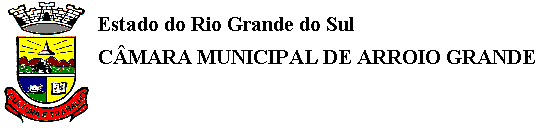 